ΒΙΟΛΟΓΙΑ γενικήςΟΜΑΔΑ Α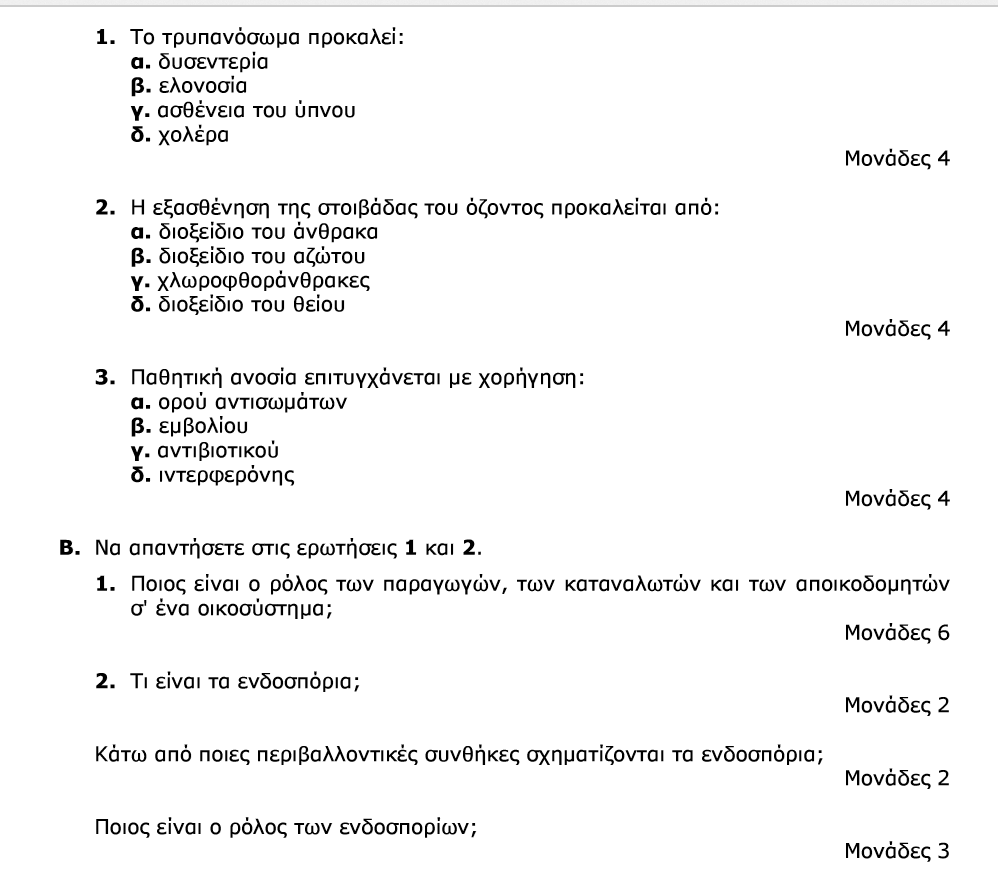 ΟΜΑΔΑ Β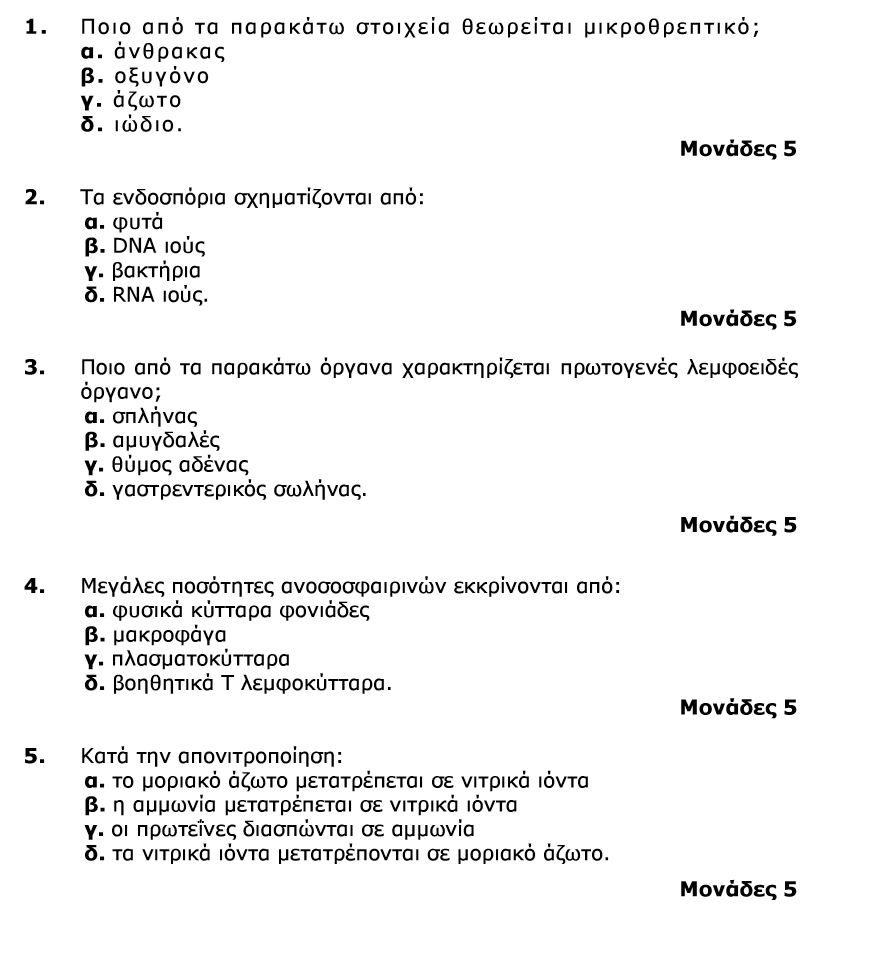 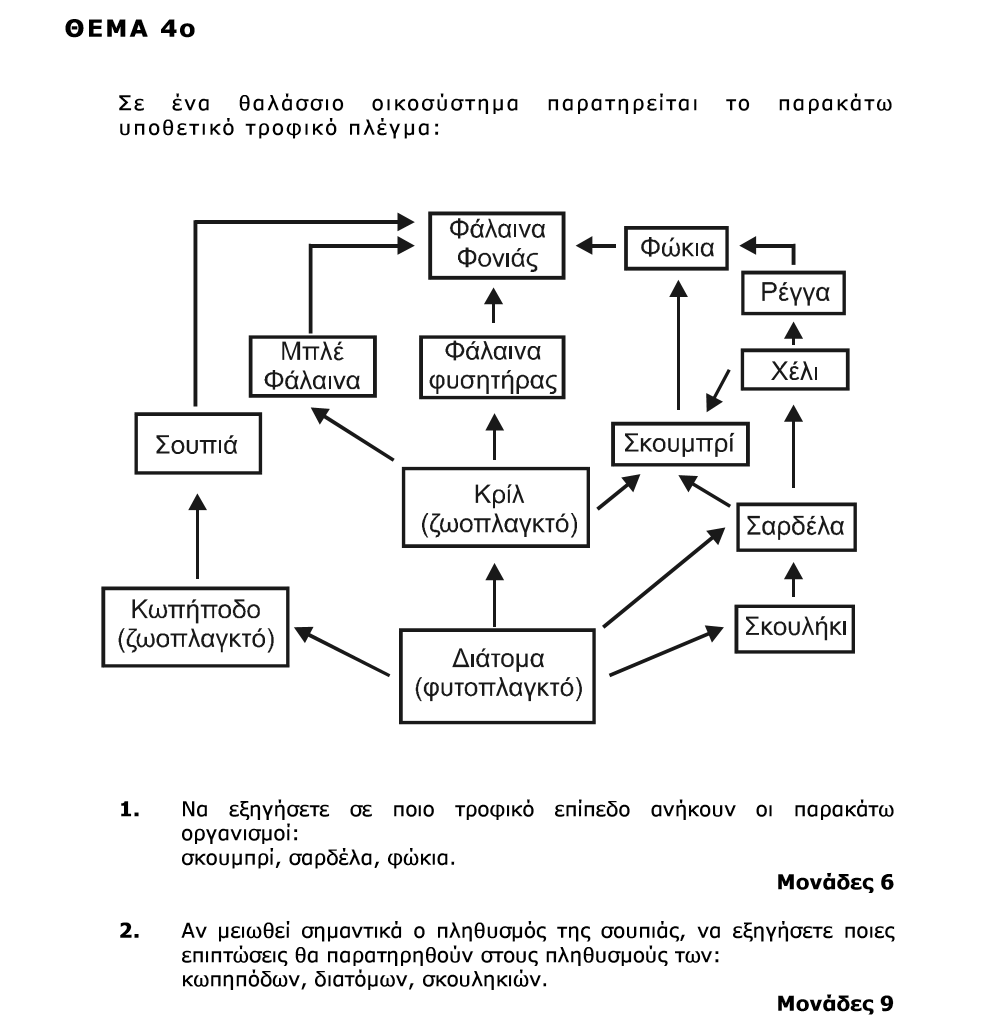 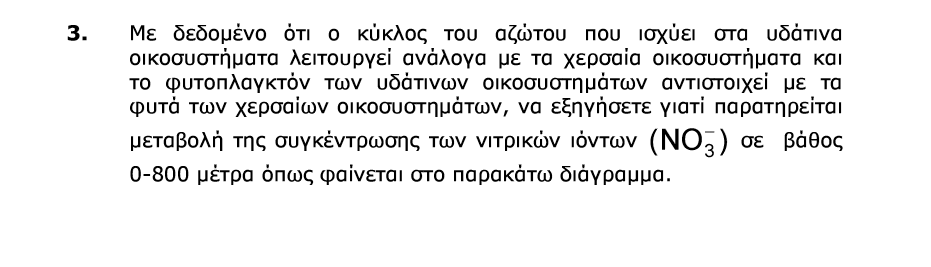 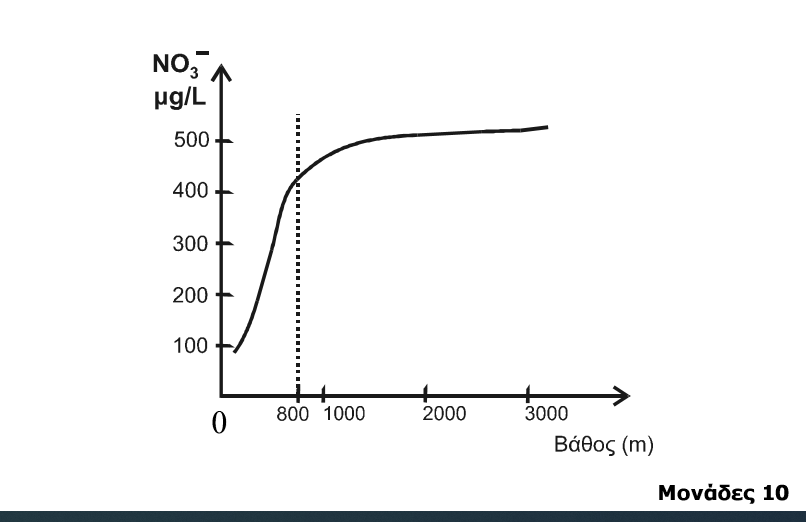 ΒΙΟΛΟΓΙΑ κατεύθυνσης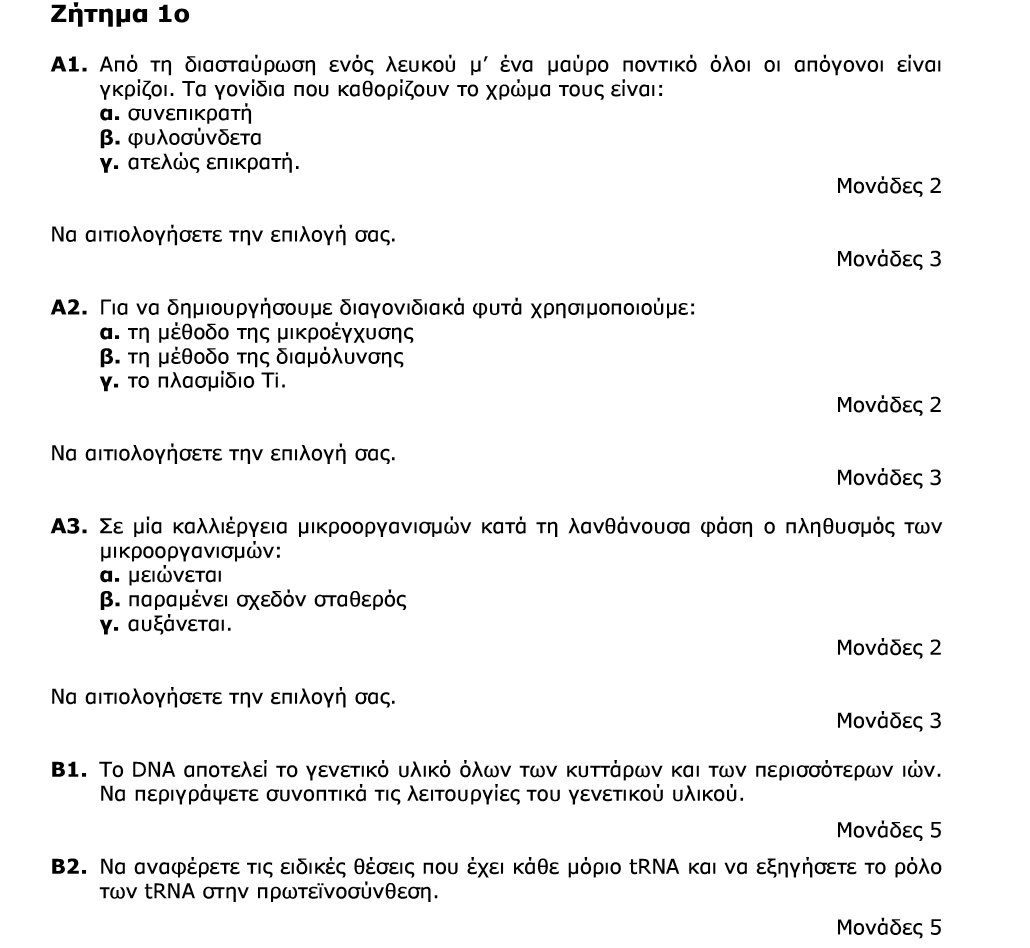 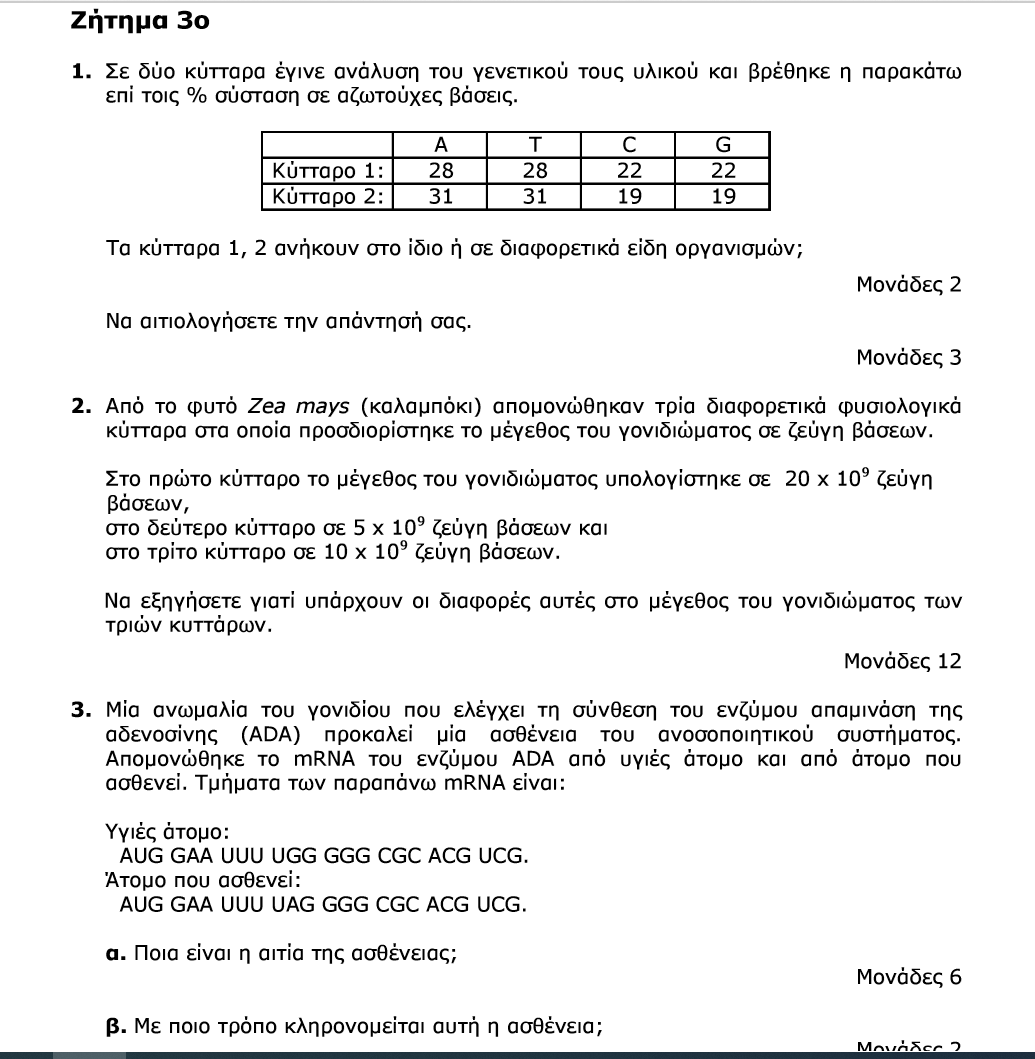 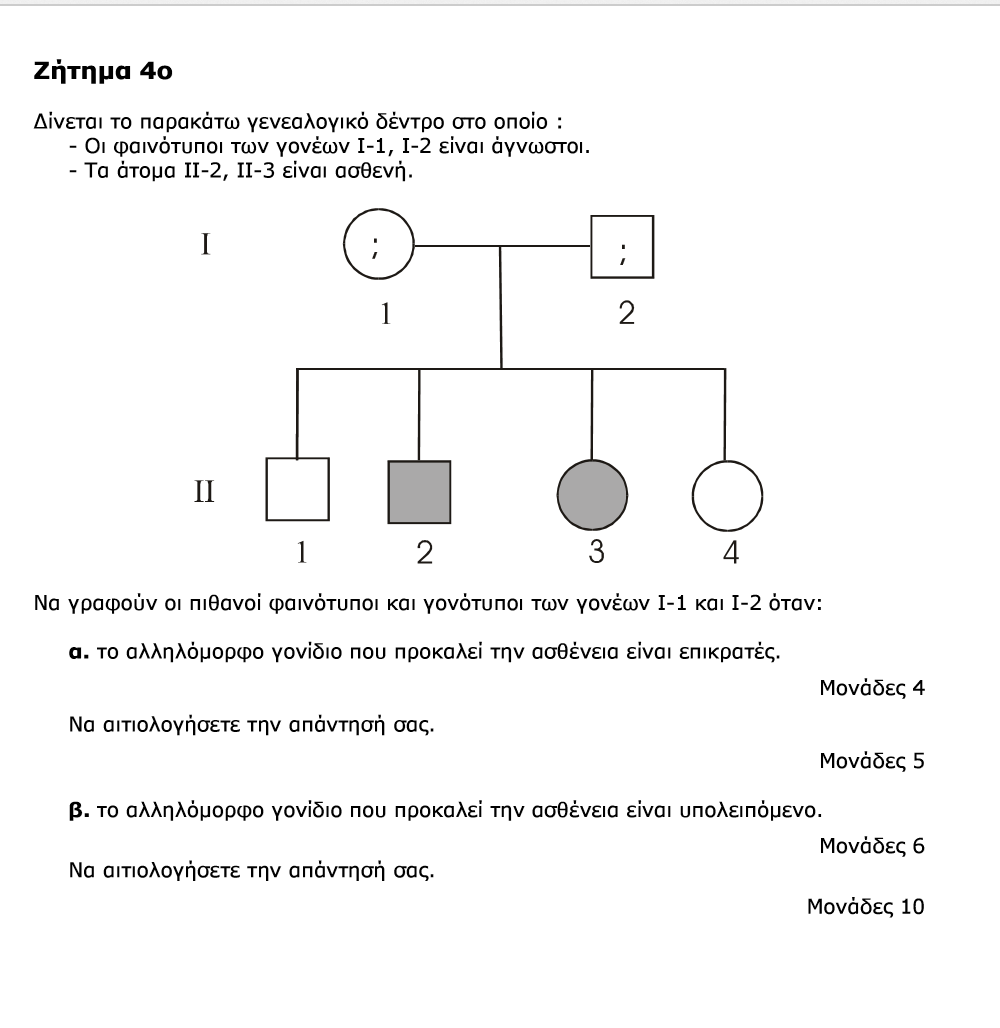 